Válcová tyč z oceli 1045 (Obr. 1) je symetricky cyklicky namáhána tah-tlak, amplituda síly je 66,7 kN. Určete nejmenší povolený průměr tyče, při kterém nenastane únavový lom. Předpokládejte koeficient únavové bezpečnosti N = 2.Válcová tyč o průměru 15,2 mm vyrobená z hliníkové slitiny 2014-T6 (Obr. 1) je cyklicky namáhána tah-tlak. Spočítejte maximální a minimální sílu v cyklu, aby bylo dosaženo únavové životnosti 1∙108 cyklů. Předpokládejte, že data na Obr. 1 byla získána pro střední napětí 35 MPa. Jaký je při této cyklické zkoušce rozkmit napětí (stress range) a součinitel nesymetrie cyklu (stress ratio) R?Tři identické vzorky (označené A, B a C) z téže slitiny byly podrobeny cyklickému namáhání s maximálním a minimálním napětím udaným v následující tabulce. Frekvence namáhání byla pro všechny tři vzorky stejná.Seřaďte únavové životnosti jednotlivých vzorků od nejdelší po nejkratší.Odůvodněte svoji odpověď pomocí náčrtku S-N grafu.Díl na křídle dopravního letadla je vyroben z hliníkové slitiny, která má lomovou houževnatost (plane strain fracture toughness) KIC = 40 MPa. Bylo zjištěno, že pokud je délka vnitřní trhliny 4 mm, dojde k lomu při napětí 300 MPa. Dojde pro ten samý díl k lomu při napětí 260 MPa a délce vnitřní trhliny 6 mm?Deska z vysokopevnostní oceli, která má lomovou houževnatost 80 MPa, je cyklicky namáhána v tahu napětím 500 MPa a v tlaku 60 MPa. Požaduje se, aby únavová životnost desky byla 10 let při namáhání o frekvenci jednoho cyklu za 5 minut. Jaká počáteční velikost trhlin (přítomných po výrobě desky) je přípustná, aby nedošlo k lomu před vypršením únavové životnosti? Geometrický faktor uvažujte roven jedné. Konstanty ve vztahu pro rychlost šíření trhliny jsou n = 3,2 a C = 1,62∙10-12 m/(MPa∙m1/2)n za cyklus.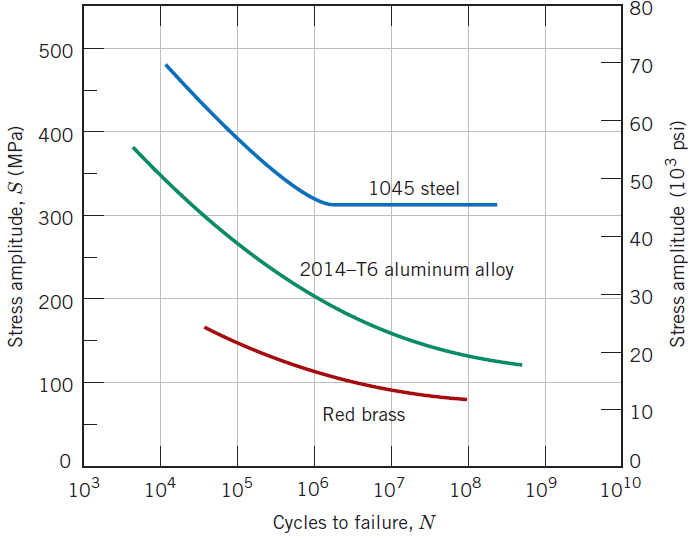 Obr. 1: Závislost amplitudy napětí na počtu cyklů do lomu pro různé slitiny.Vzorek (MPa) (MPa)A450-350B400-300C340-340